Сумська міська радаВиконавчий комітетРІШЕННЯРозглянувши заяву ОСОБА 1та надані документи, відповідно до частини п’ятої статті 148 Сімейного кодексу України, пункту 71 Порядку провадження органами опіки та піклування діяльності, пов’язаної із захистом прав дитини, затвердженого постановою Кабінету Міністрів України від 24.09.2008 № 866 «Питання діяльності органів опіки та піклування, пов’язаної із захистом прав дитини», враховуючи рішення комісії з питань захисту прав дитини                                  від 11.02.2021, протокол № 1, керуючись підпунктом 4 пункту «б» частини першої статті 34, частиною першою статті 52 Закону України «Про місцеве самоврядування в Україні», виконавчий комітет Сумської міської радиВИРІШИВ:Змінити прізвище малолітніх: ОСОБА 2, ОСОБА 3, на прізвище їх матері –  ОСОБА 1.Міський голова									О.М. ЛисенкоПодопригора 701-915Надіслати: Подопригорі В.В. - 3 екз.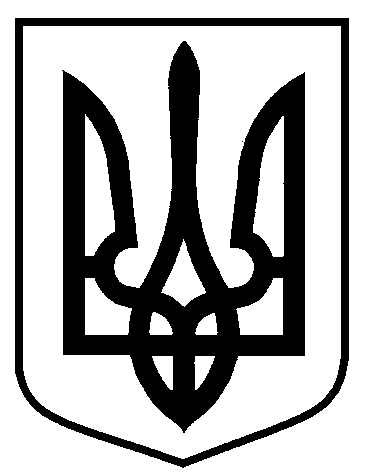                Проєкт               оприлюднено            «___»________ 2021 рокуПро зміну прізвищ дітям